MLTA-PAC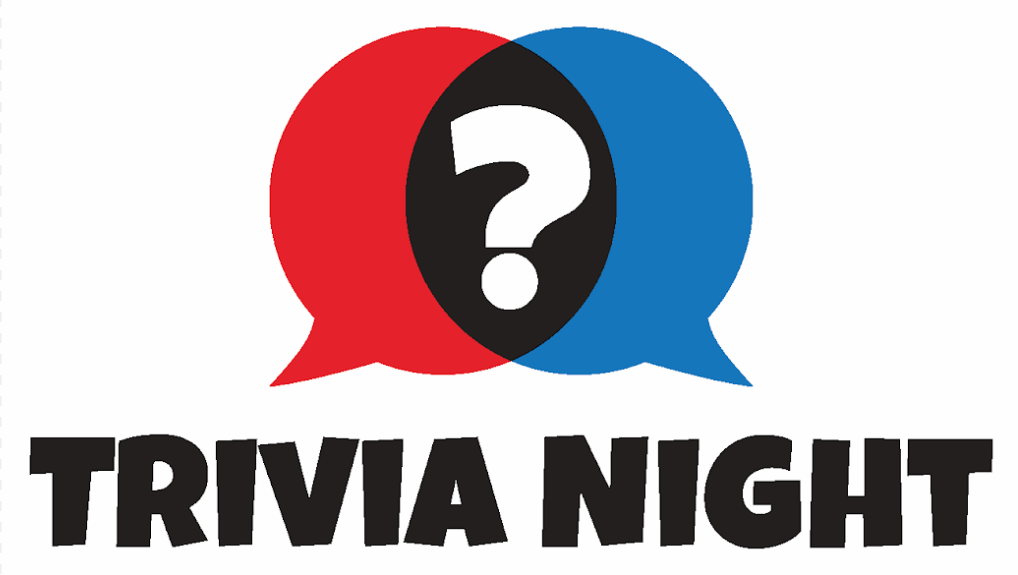 If you are attending the MLTA Summer Convention at Grand Traverse Resort, the MLTA-PAC Committee would like to invite you to join us for Trivia Night immediately following the Welcome Reception and Dinner on July 14th.RULES:Team Entry Fee—Minimum $100 contribution to the MLTA-PAC.Teams should be 4-6 people. Teams are encouraged to form as soon as possible but you can also form a team at the convention.Teams will be rewarded for raising funds for the MLTA-PAC beyond the minimum of $100.  Teams will be rewarded a bonus card for each $250 they raise for the MLTA-PAC.  These cards can be used to increase the team’s score by answering bonus questions during the trivia night competition.Teams are encouraged to design team shirts/uniforms.The questions will be from five different categories with scoring to be tabulated by a professional Trivia Night Host.Some questions may be title related.AWARDS:Best Team Shirt/Costume AwardTop Fundraising Team AwardTrivia Night Champion Team AwardHOW DO WE ENTER?Email your team roster to Tim McDonnell at tmcdonnell@oldrepublictitle.com and make your minimum $100 team contribution at the https://www.milta.org/about/pac/ or mail a check made payable to “MLTA-PAC” to the MLTA Office Attn: MLTA PAC Trivia Night.  NOTE:  The MLTA-PAC cannot accept corporate contributions, so all contributions must come from an individual.  THANK YOU IN ADVANCE FOR SUPPORTING THE PAC!